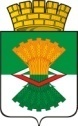 ДУМАМАХНЁВСКОГО МУНИЦИПАЛЬНОГО ОБРАЗОВАНИЯтретьего созываРЕШЕНИЕот  27 октября  2016 года             п.г.т. Махнёво                                   №  177Об утверждении Положения об оказании поддержки гражданам и их объединениям, участвующим в охране общественного порядка, создании условий для деятельности народных дружин на территории Махнёвского муниципального образованияВ соответствии с Федеральными законами от 06.10.2003 года № 131-ФЗ "Об общих принципах организации местного самоуправления в Российской Федерации",  от 02.04.2014 № 44-ФЗ "Об участии граждан в охране общественного порядка",  Законом Свердловской области от 15.06.2015 № 49-ОЗ "О регулировании отдельных отношений, связанных с участием граждан в охране общественного порядка на территории Свердловской области", руководствуясь пунктом 37 части 1 статьи 5 Устава Махнёвского муниципального образования, с учетом предложения Алапаевской городской прокуратуры о принятии нормативного правового акта от 05.07.2016 года, Дума Махнёвского муниципального образования РЕШИЛА:Утвердить Положение об оказании поддержки гражданам и их объединениям, участвующим в охране общественного порядка, создании условий для деятельности народных дружин на территории Махнёвского муниципального образования (прилагается).Настоящее Решение опубликовать в газете «Алапаевская искра» и разместить на   сайте  Махнёвского муниципального образования в сети «Интернет».Контроль исполнения настоящего  Решения возложить на постоянную комиссию по социальной политике и вопросам местного самоуправления (С.В.Дюкова).Председатель Думы муниципального  образования                                                            И.М. АвдеевГлава  муниципального образования                                                 А.В.Лызлов УТВЕРЖДЕНОРешением Думы Махнёвского муниципального образования                                                   от    28.10.2016 г.          № 177Положение об оказании поддержки гражданам и их объединениям, участвующим в охране общественного порядка, создании условий для деятельности народных дружин на территории Махнёвского муниципального образования1. Положение об оказании поддержки гражданам и их объединениям, участвующим в охране общественного порядка, создании условий для деятельности народных дружин на территории Махнёвского муниципального образования (далее - Положение) разработано на основании статьи 16 Федерального закона от 06.10.2003 № 131-ФЗ "Об общих принципах организации местного самоуправления в Российской Федерации", Федерального закона от 02.04.2014 № 44-ФЗ "Об участии граждан в охране общественного порядка", Закона Свердловской области от 15.06.2015 № 49-ОЗ "О регулировании отдельных отношений, связанных с участием граждан в охране общественного порядка на территории Свердловской области".2. Настоящее Положение определяет полномочия органов местного самоуправления Махнёвского муниципального образования в сфере  оказания  поддержки  гражданам и их объединениям, участвующим в охране общественного порядка, создания условий для деятельности народных дружин на территории Махнёвского муниципального образования.3. Полномочия органов местного самоуправления по оказанию поддержки гражданам и их объединениям, участвующим в охране общественного порядка, созданию условий для деятельности народных дружин, предусмотренные федеральными законами, законами Свердловской области, осуществляются Администрацией Махнёвского муниципального образования.4. В целях реализации установленных полномочий Администрация Махнёвского муниципального образования:1) согласовывает избрание членами народных дружин командиров народных дружин, согласовывает назначение командиров народных дружин из числа членов казачьих обществ атаманами окружных (отдельских) казачьих обществ;2) согласовывает планы работы народных дружин, место и время проведения мероприятий по охране общественного порядка, количество привлекаемых к участию в охране общественного порядка народных дружинников;3) принимает совместно с народными дружинами, территориальным органом федерального органа исполнительной власти в сфере внутренних дел по месту создания народных дружин, иными правоохранительными органами по месту создания народных дружин решения, определяющие порядок взаимодействия народных дружин с органами внутренних дел (полицией) и иными правоохранительными органами;4) размещает на официальном сайте Махнёвского муниципального образования в информационно-телекоммуникационной сети "Интернет", а также в средствах массовой информации общедоступную информацию о лицах, пропавших без вести, месте их предполагаемого поиска, контактную информацию координаторов мероприятий по поиску лиц, пропавших без вести, иную общедоступную информацию, необходимую для эффективного поиска лиц, пропавших без вести;5) осуществляет другие установленные федеральным законом полномочия по обеспечению участия граждан в охране общественного порядка.5. В целях реализации установленных полномочий Администрация Махнёвского муниципального образования может:1) создавать координирующие штабы в целях взаимодействия и координации деятельности народных дружин в соответствии со статьей 7 Закона Свердловской области от 15.06.2015 года № 49-ОЗ "О регулировании отдельных отношений, связанных с участием граждан в охране общественного порядка на территории Свердловской области";2) выделять средства на финансирование материально-технического обеспечения деятельности народных дружин, предоставлять народным дружинам помещения, технические и иные материальные средства, необходимые для осуществления их деятельности;3) осуществлять материальное стимулирование деятельности народных дружинников за счет средств местного бюджета.6. В целях материально-технического обеспечения деятельности народной дружины в бюджете Махнёвского муниципального образования могут быть предусмотрены средства в виде субсидий. 7. Субсидии из бюджета Махнёвского муниципального образования предоставляются народной дружине, имеющей статус юридического лица, включенной в региональный реестр народных дружин и общественных объединений правоохранительной направленности в соответствии со статьей 7 Федерального закона от 02.04.2014 года № 44-ФЗ «Об участии граждан в охране общественного порядка» и осуществляющей свою деятельность на территории Махнёвского муниципального образования.8. Субсидии народной дружине могут предоставляться на следующие цели:1) на материально-техническое обеспечение деятельности народной дружины;2) на материальное стимулирование деятельности народных дружинников, участвующих в охране общественного порядка на территории Махнёвского муниципального образования в составе народной дружины.9. Порядок предоставления субсидий, виды материально-технического обеспечения народной дружины, виды материального стимулирования деятельности народных дружинников устанавливаются постановлением Администрации Махнёвского муниципального образования.10. В целях материально-технического обеспечения деятельности народной дружины Администрацией Махнёвского муниципального образования могут предоставляться в безвозмездное пользование народным дружинам помещения, технические и иные материальные средства, находящиеся в муниципальной собственности, необходимые для осуществления их деятельности.11. С целью поощрения за активное участие в деятельности по охране общественного порядка народные дружинники могут быть награждены наградами Махнёвского муниципального образования.